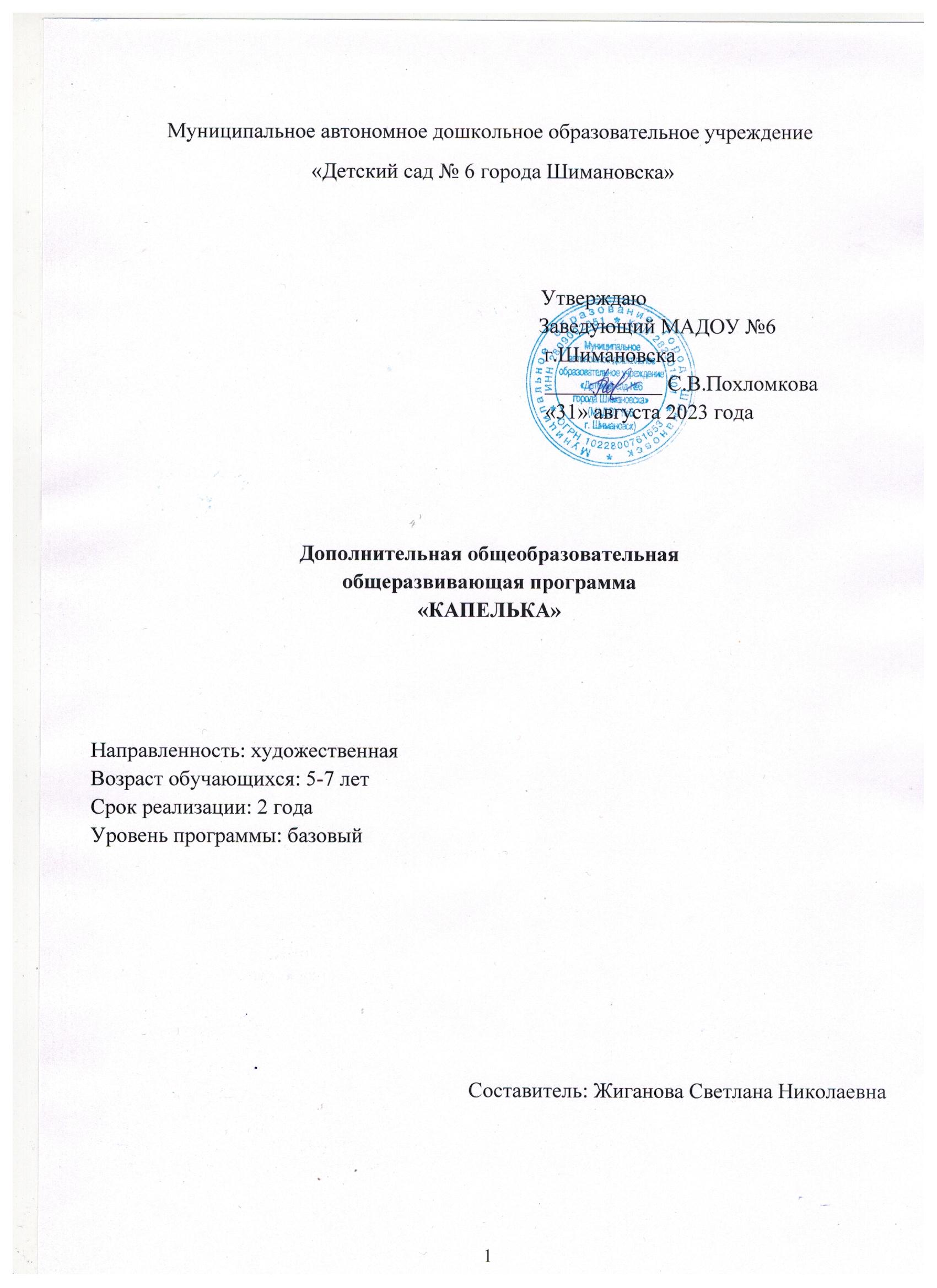 1. ПОЯСНИТЕЛЬНАЯ ЗАПИСКАНаправленность – художественнаяНормативно - правовую основу разработки программы «Капелька» составляют: Федеральный закон Российской Федерации от 29.12.2012 №273-ФЗ «Об образовании в Российской Федерации». Концепция развития дополнительного образования детей (утверждена Распоряжения   Правительства РФ 04.09.2014 № 1726-р.) и план мероприятий по ее реализации на 2015-2020 гг.;Постановление Правительства РФ от 28 сентября 2020 года N 28 Об утверждении санитарных правил СП 2.4.3648-20 «Санитарно-эпидемиологические требования к организациям воспитания и обучения, отдыха и оздоровления детей и молодежи»;«Стратегия развития воспитания в РФ до 2025 года», (Распоряжение Правительства РФ от 29 мая 2015г. № 996-р г.);Письмо Министерства образования и науки РФ от 18 ноября 2015г. № 09-3242 «О направлении информации»;Приказ Министерства просвещения РФ от 09.11.2018 №196 «Об утверждении порядка организации и осуществления образовательной деятельности по дополнительным общеобразовательным программам».Устав МОАУ ДО «Центр детского творчества города Шимановска».Данная программа направлена на развитие у воспитанников ДОУ вокальных данных, творческих способностей, исполнительского мастерства.
Программа разработана на основе примерной общеобразовательной программы дошкольного образования  «От рождения до школы» под редакцией Н. Е. Вераксы, Т. С. Комаровой, М. А. Васильевой, программы «Ладушки», И.Каплуновой, И.Новоскольцевой, методического пособия «Вокально-хоровая работа в детском саду», М. Ю. Картушиной.Содержание данной программы построено в соответствии с требованиями ФГОС и отражает основные направления всестороннего развития ребенка.Пение – один из любимых видов музыкальной деятельности, обладающий большим потенциалом эмоционального, музыкального, познавательного развития детей, а также развитие музыкального слуха, без которого музыкальная деятельность просто не возможна, тембровый и динамический слух, музыкальное мышление и память. Кроме того, успешно осуществляется общее развитие, формируются высшие психические функции, обогащаются представления об окружающем мире, речь, ребенок учится взаимодействовать со сверстниками. Поскольку пение – психофизический процесс, связанный с работой жизненно важных систем, таких как дыхание, кровообращение, эндокринная система и других, важно, чтобы голосообразование было правильно, чтобы ребенок чувствовал себя комфортно, пел легко и с удовольствием.Правильный режим голосообразования является результатом работы по постановке певческого голоса и дыхания. Дыхательные упражнения, используемые на занятиях по вокальному пению в ДОУ, оказывают оздоравливающее  влияние на обменные процессы, играющие главную роль в кровоснабжении, в том числе и органов дыхания. Улучшается дренажная функция бронхов, восстанавливается носовое дыхание, повышается общая сопротивляемость организма, его тонус, возрастает качество иммунных процессов. Актуальность предлагаемой образовательной программы заключается в художественно-эстетическом развитии обучающихся, приобщении их к классической, народной и эстрадной музыке, раскрытии в детях разносторонних способностей. Новизна программы вокального кружка «Капелька» заключается в следующем: программа имеет интегрированный характер и основана на модульной технологии обучения, которая позволяет по мере необходимости варьировать образовательный процесс, конкретизировать и структурировать ее содержание, с  учетом возрастных и  индивидуальных особенностей воспитанников. А также предоставляет возможность для развития творческих способностей обучающихся. В образовательном процессе программы используются инновационные технологии: групповой деятельности, личностно-ориентированные на игровые технологии.        В современной психолого-педагогической науке теоретически доказано и практически подтверждено, что дошкольный возраст способствует успешному творческому развитию детей, что вкус к творчеству лучше всего формируется в активной творческой деятельности и что музыкальная деятельность более всего соответствует эмоциональной творческой природе восприятия дошкольника.  Одним из видов музыкальной деятельности является пение и в рамках образовательной программы ДОУ ведется работа по развитию певческих навыков дошкольников.        Однако ограничение временного периода для обучения детей певческим навыкам не позволяет достичь возможных результатов. В связи с этим возникает необходимость разработке отдельной программы для вокально-хорового кружка.Педагогическая целесообразность программы обусловлена тем, что занятия вокалом развивают художественные способности детей, формируют эстетический вкус, улучшают физическое развитие и эмоциональное состояние детей.  Срок освоения: Программа «Капелька» рассчитана на 1 год.Форма обучения – очная.Уровень сложности – базовый уровень.Особенности организации образовательного процесса: Для успешного освоения программы численность детей в группе кружка должна составлять не более 15 человек.Годовой курс программы рассчитан на 66 часов (2 часа в неделю), академический час составляет 25-30 минут, (5-6лет – 25 мин).Группа формируется из детей в возрасте 5-6 лет.Занятия кружка проводятся во второй половине дня, по подгруппам. Длительность продуктивной деятельности с детьми может варьироваться в зависимости от ситуации и желания детей.1.2. Цель программы– формирование эстетической культуры дошкольника; развитие эмоционально-выразительного исполнения песен; становление певческого дыхания, правильного звукообразования, четкости дикции. Задачи:Углублять знания детей в области музыки: классической, народной, эстрадной;Обучать детей вокальным навыкам; Прививать навыки общения с музыкой: правильно воспринимать и исполнять ее;Прививать навыки сценического поведения;Формировать чувство прекрасного на основе классического и современного музыкального материала; Развивать музыкально-эстетический вкус;Развивать музыкальные способности детей;Создать условия для пополнения словарного запаса, а также успешной социализации дошкольников. 
В отличие от существующих программ, данная программа предусматривает дифференцированный подход к обучению, учёт индивидуальных психофизиологических особенностей воспитанников. Использование традиционных и современных приёмов обучения позволяет заложить основы для формирования основных компонентов учебной деятельности: умение видеть цель и действовать согласно с ней, умение контролировать и оценивать свои действия. Репертуар для воспитанников подбирается педагогом с учетом возрастных, психологических особенностей ребенка, и их вокальных данных. Адресат программы: Возраст детей, участвующих в реализации данной образовательной программы, 5-6 лет. Особенности работы обусловлены, прежде всего, возрастными возможностями детей в воспроизведении вокального материала. Знание этих возможностей помогает педагогу выбрать посильный для освоения музыкальный и песенный материал, вызвать и сохранить интерес и желание заниматься пением. Занимаясь в вокальном кружке, дети получают не только вокальную подготовку, но и знакомятся с шедеврами современной и классической музыки, приобретают навыки выступления перед зрителями.Особенности слуха и голоса детей 5 - 6 лет       На шестом году жизни дети имеют уже некоторый музыкальный опыт. Общее развитие на шестом году жизни, совершенствование процессов высшей нервной деятельности оказывают положительное влияние на формирование голосового аппарата и на развитие слуховой активности. Однако голосовой аппарат по-прежнему отличается хрупкостью, ранимостью. Гортань с голосовыми связками еще недостаточно развиты. Связки короткие. Звук очень слабый. Он усиливается резонаторами. Грудной (низкий) резонатор развит слабее, чем головной (верхний), поэтому голос у детей 6 лет несильный, хотя порой и звонкий. Следует избегать форсирование звука, во время которого у детей развивается низкое, несвойственное им звучание.
Дети могут петь в диапазоне ре-до 2 . Низкие звуки звучат более протяжно, поэтому в работе с детьми надо использовать песни с удобной тесситурой, в которых больше высоких звуков. Удобными являются звуки (ми) фа-си. В этом диапазоне звучание естественное, звук допервой октавы звучит тяжело, его надо избегать.
Прежде чем приступить к работе с детьми, необходимо выявить особенности звучания певческого звучания каждого ребенка и чистоту интонирования мелодии и в соответствии с природным типом голоса определить ребенка в ту или иную тембровую подгруппу.
Для того чтобы научить детей в ДОУ правильно петь (слушать, анализировать, слышать, интонировать (соединять возможности слуха и голоса) необходимо соблюдать следующие условия: игровой характер занятий и упражнений;активная концертная деятельность детей;доступный и интересный песенный репертуар, который дети будут с удовольствием петь не только на занятиях и концертах, но и дома, на улице, в гостях;атрибуты для занятий (шумовые инструменты, музыкально – дидактические игры, пособия);звуковоспроизводящая аппаратура (музыкальный центр, микрофон, СD-диски);сценические костюмы, необходимые для создания образа и становления маленького артиста.Необходимо бережное отношение к детскому голосу; проводить работу с детьми, родителями и воспитателями, разъясняя им вредность крикливого разговора и пения, шумной звуковой атмосферы для развития слуха и голоса ребенка. При работе над песнями необходимо соблюдать правильную вокально-певческую постановку корпуса.Занятия в вокальном кружке «Капельки» проводятся с сентября по май,  66 занятия в год. Основная форма работы с детьми – занятия длительностью по 25 минут, которые проводятся 2 раза в неделю с оптимальным количеством детей 15 человек. 1.3. УЧЕБНЫЙ ПЛАН (ЗАПОЛНИТЬСодержание учебного плана Вводное занятие.Содержание. Организованное занятие. Объяснение целей и задач вокального кружка. Распорядок работы, правила поведения.Форма: беседа, прослушивание музыкальных произведений.		2. Музыкальная подготовка.
1. Развитие музыкального слуха.
Содержание. Использование упражнений по выработке точного восприятия мелодий. Работа с детскими музыкальными инструментами (бубен, ложки).
Форма. Практическая, дидактические игры.2. Развитие музыкальной памяти.
Содержание. Использование упражнений по выработке точного восприятия мелодий. Работа с детскими музыкальными инструментами (бубен, ложки).
Форма. Практическая, дидактические игры.
3. Развитие чувства ритма.
Содержание. Знакомство с понятием «метр», «темп». Игра на ударных музыкальных инструментах (барабан, бубен, ложки).
Форма. Практическая, дидактические игры.	3. Вокальная работа.
1. Прослушивание голосов.
Содержание. Прослушивание голосов детей с музыкальным сопровождением и без него.
Форма. Индивидуальная работа.
2. Певческая установка. Дыхание.
Содержание. Работа над выработкой умений, правильного поведения воспитанника во время занятия. Знакомство с основным положением корпуса и головы. Знакомство с основами плавного экономичного дыхания во время пения.
Форма. Фронтальная, индивидуальная, практическая, игровая.
 3. Распевание.
Содержание. Разогревание и настройка голосового аппарата обучающихся. Упражнение на дыхание: считалки, припевки, дразнилки.
Форма. Фронтальная, практическая, игровая.
4. Дикция.
Содержание. Отчетливое произношение слов, внимание на ударные слоги, работа с артикуляционным аппаратом. Использование скороговорок.
Форма. Индивидуальные занятия с логопедом, игровая деятельность.
5. Работа с ансамблем над репертуаром. 
Содержание. Индивидуальная работа по развитию певческих навыков. Работа над дыханием, поведением, дикцией, артикуляцией.
Форма. Коллективная.1.4. Ожидаемый результатРешение задач данной программы поможет детям овладеть опытом восприятия песен разного характера, проявится устойчивый интерес к вокальному искусству. Научатся петь естественным голосом, протяжно. Научатся правильно передавать мелодию в пределах ре-до2 октавы, чисто интонировать, различать звуки по высоте, слышать движение мелодии, поступенное и скачкообразное. Точно воспроизводить и передавать ритмический рисунок. Уметь контролировать слухом качество пения. Выработается певческая установка. Смогут петь без музыкального сопровождения.Личностные результаты:• овладеть понятиями музыкальной грамоты: мелодия, гармония, ритм, многоголосье, импровизация;• проявлять навыки вокально-хоровой деятельности, исполнять одно- двухголосные, произведения a'capella и с аккомпанементомМетапредметные результаты:• осознание содержания музыкального искусства как неотъемлемой части культуры человечества;• овладение приемами отбора и систематизации материала на определенную тему; умение вести самостоятельный поиск информации; способность к преобразованию, сохранению и передаче информации, способность осуществлять поиск музыкальных произведений, соответствующих образу и характеру исполнителя;• умение выступать перед аудиторией сверстников с музыкальным произведением.Предметными результатами освоения курса являются:представление об основных возможностях человеческого голоса, о роли музыкального искусства в жизни человека и общества;усвоение основ пения;освоение базовых понятий вокального мастерства;понимание коммуникативно-эстетических возможностей процесса пения и использование их в собственной концертной практике.2. «Комплекс организационно-педагогических условий»2.1. КАЛЕНДАРНЫЙ УЧЕБНЫЙ ГРАФИКПлан выступлений вокально-хорового кружка «Капелька»2.2. Условия реализации программы: Материально-техническое обеспечениепросторное, светлое помещение с естественным и искусственным освещением, музыкальный инструмент – пианино, стол и стул для педагога, стулья по количеству детей, наглядные материалы и пособия, музыкально-дидактические игры, сценические костюмы, необходимые для создания образа и становления маленького артиста, музыкальный центр, 2 микрофона, мультимедиа проектор.Информационное обеспечениеИнтернет-ресурсы:Петелина Н.В. «Использование информационно-коммуникационных технологий на уроках музыки в начальной школе.  http://nsportal.ru/Гурьев С.В. Целесообразность компьютеризации детских образовательных учреждений. http://www.rusedu.info/Афанасьева О. В. «Использование ИКТ в образовательном процессе.» – www. pedsovet.orgБеляков Е.В. «Понятие ИКТ и их роль в образовательном процессе» http://belyk5.narod.ru/Круглова Л. «Информационные технологии как часть культурно- информационной среды детей дошкольного возраста».  http://doshkolnik.ru/Кадровое обеспечениеЖиганова Светлана Николаевна, музыкальный руководитель высшей квалификационной категории.2.3. Формы аттестацииВводный контроль осуществляется на первом году обучения в начале учебного года. Цель вводного контроля: прослушивание, определение голосового диапазона, оценивание умений, знаний.Также на первом году обучения проводится тематический контроль, целью которого является проверка полученных на каждом уроке знаний.В конце учебного года – итоговый контроль, который проходит в виде отчётного концерта. Результаты вносятся в ведомость итогового контроля.Формы предъявления результатов:-отзывы учащихся и родителей,-отчётный концерт-участие в конкурсах и фестивалях.2.4. Оценочные материалыИгровая методика обучения детей пению базируется на современных концепциях и теоретических трудах Б.Астафьева, К.Орфа, К. Тарасовой, О.Леонтьевой, на знании авторских методик Г.Струве, В.Емельянова, на знакомстве с опытом работы музыкальных педагогов – новаторов Т.Тютюнниковой, Т.Боровик.ДИАГНОСТИКА       уровня   развития   певческих   умений0 - не справляется с заданием 
н (низкий) - справляется с помощью педагога
с  (средний) - справляется с частичной помощью педагога
в (высокий) - справляется самостоятельно2.5. Методические материалыМетоды обучения:Наглядно – слуховой (слушание аудиозаписей),Наглядно – зрительный (просмотр видеозаписей, презентаций),Репродуктивный (повторение за педагогом),Словесный (рассказ, беседа, художественное слово),Практический ( показ приемов исполнения  педагогом, импровизация),Разбор методических и практических ошибок.Характеристика современных педагогических технологий и их применение в процессе обучения пению.Здоровьесберегающие технологииИгровые технологииТехнология исследовательской деятельностиТехнология проектной деятельностиИнформационно-коммуникационные технологииЛичностно-ориентированные технологииТехнология «Портфолио дошкольника»Технология «Портфолио педагога»Технология «Триз»Здоровьесберегающие технологии;Основное место в занятиях по вокалу должно отводится беззвучному тренингу голосового аппарата (дыхательная, артикуляционная гимнастика и т.д.), что способствует бережному отношению к голосу ребенка, тренирует и развивает дыхательную и сердечно-сосудистую системы, укрепляет здоровье ребенка. Пение способствует эмоциональному подъему, общей радости, эмоциональной отзывчивости на музыку, вызывает интерес к образному содержанию песни, поднимает настроение. А значит, пение способствует психологическому здоровью ребенка. Не зря занятие пением называют вокалотерапией.  Игровая технология; В основе приемов и методов вокально-хоровой работы с детьми дошкольного возраста все упражнения предлагаются в виде игры. Игра – это именно то, что увлекает детей, делает незаметным путь преодоления трудностей в обучении, и позволяет в кратчайшие сроки достигнуть высоких результатов. Играя, дети познают навыки звукообразования, получая впоследствии еще большее удовольствие от пения. В моей работе с детьми по обучению пению основу вокальных упражнений занимает пение в фальцетном регистре. Я подбираю специальные игры-упражнения, которые поются детьми с большим удовольствием и при этом направлены на расширение певческого диапазона, приобретение певческой свободы, а также оберегают детский голос от форсирования и крика.Технология исследовательской деятельности;выполняя игровые вокальные упражнения, дети имитируют игру на дудочке, голоса птиц, езду на автомобиле и др. имитации-звукоподражания, развивая при этом звуковысотный слух, гибкость голоса, легкость и светлость звукообразования, воображение и представление об окружающей среде. Играя на шумовых инструментах, дети передают тембры голосов животных и птиц, развивая при этом и тембровый слух, и чувство ритма. Имитируя голоса птиц, животных, звуки движущегося транспорта дети знакомятся с окружающим миром, исследуя звуки различной высоты и тембры разной окраски. Весь этот процесс обеспечивается предметно-развивающей средой позволяющей детям рассматривать сюжетные картинки, и картинки с животными и птицами, разными звучащими предметами и т.п. Все эти условия помогают ребенку в исследовании предметов и явлений окружающего мира во всем его многообразии. Исследуя свойства предметов и явлений в звуковом аспекте, дети формируют вокальные навыки, навыки игры на детских инструментах, развивают чувство ритма, интонационный и тембровый слух одновременно развивая образное восприятие окружающего мира.Технологии проектной деятельности;Весь образовательный процесс выстраивается по определенной проектной схеме достижения планируемого результата, а дети – непосредственные участники этого процесса.Элемент проектирования дает ребенку возможность синтезировать полученные знания и умения, позволяет ребенку познавать окружающий мир и себя через исследования и эксперимент. Дети обучаясь пению, непременно должны научиться определять жанр и характер вокальных и инструментальных произведений. Примером может служить определение характера «Колыбельной песенки» Г.Свиридова. Ставится задача перед детьми после проигрывания пьесы: «Сколько частей в этой песне, и какой характер каждой из них?  Эта задача решается с ответов на 3 вопроса:-«Что мы знаем? »Дети:Знаем, что в пьесе три части. В первой и последней – музыка светлая, ласковая, добрая, нежная, а в средней – темная, тревожная).-«Что мы не знаем?»Музыкальный руководитель:А почему вы так определили характер музыки? Какими звуками музыка рассказывает о себе?  -«Как можем узнать? »дети предлагают способы решения., например: первая часть звучит тихо, плавно, медленно, ласково, а средняя часть звучит тревожнее и громче. Третья часть звучит тихо, нежно, потом музыка совсем затихает.Здесь дети поняли, сколько частей в пьесе и смогли понять после проигрывания каждой части педагогом, что темп и динамика влияют на характер пьесы. Музыкальный руководитель помогает детям определить, в каком регистре звучит мелодия, то есть: низко или высоко, как звучат аккорды: немного странно, удивленно, волшебно (фактура). С помощью треугольника и металлофона дети украсили звучание фортепиано, и подчеркнули сказочность и волшебность музыки третьей части. Таким образом, в совместной с педагогом исследовательской и экспериментальной деятельности, дети познали какие средства музыкальной выразительности (темп, динамика, регистр, фактура) повлияли на характер музыки. Игрой на музыкальных детских инструментах они услышали новые тембры и поняли, что с помощью тембра также можно повлиять на характер музыкального произведения.Информационно – коммуникативные технологии;Мир, в котором развивается ребенок, коренным образом отличается от мира, в котором выросли его родители. Это предъявляет качественно новые требования к дошкольному воспитанию как первому звену непрерывного образования: образования с использованием современных информационных технологий (компьютер, интерактивная доска, планшет). Любой раздел НОД «Музыка»  оснащен компьютером и проектором для мультимедийной презентации, в которой я могу красочно и ярко предоставить вниманию детей информацию о композиторах, жанрах музыки, танцах, оркестрах и т.д.Также я играю с детьми в музыкально-дидактические игры, разработанные с помощью компьютера. Ведь преимущество компьютера в том, что он несет образный тип информации понятный дошкольникам, надолго привлекает внимание детей посредством звука, движения, мультипликации, обладает стимулом активности ребят, позволяет моделировать жизненные ситуации, которые нельзя увидеть в повседневной жизни.Личностно-ориентированные технологии;Личностно-ориентированные технологии ставят в центр всей системы дошкольного образования личность ребенка, обеспечение комфортных условий в семье и дошкольном учреждении, бесконфликтных и безопасных условий ее развития, реализация имеющихся природных потенциалов.В обучении детей пению создаются прекрасные условия для личностно-ориентированных взаимодействий с детьми в развивающем пространстве.При обучении детей пению педагог в применении различных упражнений создает игровую ситуацию, в которой ребенок максимально проявляет собственную активность, имеет возможность полностью реализовать себя.В песенном творчестве дети проявляют себя в театрализации песни, сопровождении мелодии с помощью детских музыкальных инструментов, музыкально-ритмических движений. Педагог, применяя систему творческих заданий, дает возможность каждому ребенку раскрыть художественный образ песни по своему, дать ему возможность проявить собственное творческое воображение и фантазию.В применении личностно-ориентированной технологии формируются основы гуманно-личностных отношений в детском образовательном учреждении, где оказывается помощь в адаптации ребенка к условиям дошкольного учреждения. С помощью музыкального руководителя осуществляется психолого-терапевтический эффект от звучания музыки в  различных режимных моментах детского сада. Музыкотерапия является одним из существенных воздействий на психику ребенка, позволяющих ребенку чувствовать себя комфортно, непринужденно и радостно в стенах детского сада.Осуществляется также принцип демократизации дошкольного образования, равенство в отношении педагога с ребенком, партнерство в системе взаимоотношений «Взрослый-ребенок». Педагог и дети создают условия развивающей среды, изготавливают пособия, игрушки, подарки к праздникам. Совместно определяют разнообразную творческую деятельность (игры, концерты, праздники, развлечения).Технологии портфолио дошкольника;Портфолио – это копилка личных достижений ребенка в  разнообразных видах деятельности, его успехов, положительных эмоций, возможность еще раз пережить приятные моменты своей жизни, это своеобразный маршрут развития ребенка.Основные функции портфолио:Диагностическая (фиксирует изменения и рост за определенный период времени).Содержательная (раскрывает весь спектр выполняемых работ).Рейтинговая (показывает диапазон умений и навыков ребенка).Процесс создания портфолио является своего рода педагогической технологией. Вариантов портфолио очень  много. Содержание разделов заполняется постепенно, в соответствии с возможностями и достижениями дошкольника.В разделе «Мои успехи и достижения» могут быть дипломы и грамоты участия ребенка в музыкальных конкурсах, викторинах, концертах. Все эти награды могут быть как в стенах детского сада, так и в городских мероприятиях, на конкурсах всероссийского и международного уровней. Так как разделы портфолио несут в себе функцию интеграции областей НОД, то в каждом разделе будет отображена и степень  музыкального развития ребенка. Ведь каждый день ребенок в детском саду соприкасается с музыкой в режимных моментах детского сада, на групповых и индивидуальных музыкальных занятиях, репетициях, на праздниках и развлечениях. Очень часто эти моменты отображаются на видео и фото - снимках, которые помещаются в портфолио ребенка.Технология «Портфолио педагога».Современное образование нуждается в новом типе педагога:творчески думающим, владеющим современными технологиями образования, приемами психолого-педагогической диагностики, способами самостоятельного конструирования педагогического процесса в условиях конкретной практической деятельности, умением прогнозировать свой  результат.У каждого  педагога должно быть досье успехов, в котором отображается все самое интересное, значимое и достойное в его педагогической  жизнедеятельности. Именно таким досье является портфолио  педагога. Также как в портфолио ребенка название и количество разделов может варьироваться по разному. Главное, чтобы в портфолио были отображены общие сведения о педагоге, результаты его педагогической деятельности, научно-методическая деятельность, предметно-развивающая среда, работа с детьми,  работа с родителями, работа с воспитателями.Технология «Триз». Современной педагогической технологией является теория решения изобретательных задач (ТРИЗ). Основная цель – развитие интеллекта дошкольников и предпосылок творческой деятельности. ТРИЗ разработана на разных уровнях образования(от дошкольного до высшего).Формы занятий : занятие, занятие – игра, репетиция, экскурсия, концертЗанятия с детьми проводятся по следующей схеме.Структура занятия.1. Вводная часть- Приветствие- Упражнения, направленные на подготовку голосового аппарата ребенка к разучиванию и исполнению вокальных произведений (артикуляционная гимнастика, интонационно-фонетические упражнения, скороговорки, чистоговорки, упражнения для распевания).2. Основная часть. Работа над песней. Работа направлена на развитие исполнительского мастерства, разучивание песенного репертуара, отдельных фраз и мелодий по нотам. Работа над чистотой интонирования, правильной дикцией и артикуляцией, дыхания по фразам, динамическими оттенками.3. Заключительная часть. Пение с движениями, которые дополняют песенный образ и делают его более эмоциональным и запоминающимся. Работа над выразительным артистичным исполнением.Методические приемы:1. Приемы разучивания песен проходит по трем этапам:знакомство с песней в целом (если текст песни трудный прочитать его как стихотворение, спеть без сопровождения)работа над вокальными и хоровыми навыками;проверка у детей качества усвоения песни (исполнение песен по одному, пение хором).2. Приемы работы над отдельным произведением:пение песни с полузакрытым ртом;пение песни на определенный слог;проговаривание согласных  в конце слова;произношение слов шепотом в ритме песни;выделение, подчеркивание отдельной фразы, слова;настраивание перед началом пения (тянуть один первый звук);остановка на отдельном звуке для уточнения правильности интонирования;анализ направления мелодии;использование элементов дирижирования;пение без сопровождения;зрительная, моторная наглядность.3. Приемы звуковедения:выразительный показ (рекомендуется аккапельно);образные упражнения;оценка качества исполнение песниМетодическое обеспечениеМузыкально-дидактические игры, упражнения используются при разучивании песен, при обучении игре на детских музыкальных инструментах.Комплекс дыхательной гимнастики Чарели – при работе над песней.Пальчиковая гимнастика помогает детям отдохнуть, расслабиться, укрепляет мышцы пальцев, ладоней, что помогает при игре на детских музыкальных инструментах.Артикуляционная гимнастика.Программы, сценарии концертов.Сборники песен, попевок.Магнитофон, аудиокассеты, CD-диски -  фонограммы используются на занятиях, развлечениях, концертах, праздниках, в самостоятельной деятельности.Ноутбук - презентации   для знакомства с новыми музыкальными произведениями, с песнями3.Список литературыДля педагогов: 1.Абелян Л.М. Как рыжик научился петь. - М.: Советский композитор, 1989. – 33 с.2.Бочев Б. Эмоциональное и выразительное пение в детском хоре. Развитие детского голоса. - М., 1963.3.Венгер Л.А. Педагогика способностей. - М., 1973.4.Ветлугина Н. Музыкальный букварь. М.: Музыка, 1989. - 112 с.5.Галкина С. Музыкальные тропинки. Мн.: Лексис, 2005. – 48 с.6.Гудимов В. Поющая азбука. М.: ГНОМ-ПРЕСС, 2000.- 33 с.7.Запорожец А.В. Некоторые психологические вопросы развития музыкального слуха у детей дошкольного возраста. - М., 1963.8.Каплунова И. Программа по музыкальному воспитанию детей дошкольного возраста «Ладушки». «Невская НОТА», С-Пб, 2010.9.Картушина М.Ю. Вокально-хоровая работа в детском саду. – М.: Издательство «Скрипторий 2003», 2010. – 176 с.10.Кацер О.В. Игровая методика обучения пению. – М.: Музыкальная палитра, 2005. – 48 с.11.Метлов Н.А. Вокальные возможности дошкольников // Дошкольное воспитание. М., 1940, № 11.12.Мовшович А. Песенка по лесенке. М.: ГНОМ и Д, 2000. – 64 с.13.Струве Г. Ступеньки музыкальной грамотности. Хоровое сольфеджио. СПб.: Лань, 1999. – 64 с.14.Орлова Т.М. Учите детей петь. Песни и упражнения для развития голоса у детей 5-6 лет. / С. И. Бекина -  М.: Просвещение, 1988. – 143 с.Список литературы для детей:Айдашева ГРусские обряды «Осень», «Зима», «Весна», «Лето», М.2014.Петров В. Н., Гришина Г. Н. «Летние, зимние, осенние праздники, игры и забавы для детей», М., 2010 год.Г. Железнов «Азбука - потешка», М., ГНомид, 2010 годКоломинский Я.Л. Психология взаимоотношений в малых группах (общие и возрастные особенности).- Минск, 2000г.Науменко Г. Н. «Фольклорный праздник», М., 2010 годПотаповская О.М.Духовно- нравственное воспитание детей и молодёжи России М.2013.Михайлова М. А. Развитие музыкальных способностей детей. – М., 2015.Приложение 1Календарный графикСентябрьОктябрьНоябрьДекабрьЯнварьФевральМартАпрельМай№ТемаКоличество часовКоличество часовКоличество часовФорма контроля№ТемавсеготеорияпрактикаФорма контроляСодержаниеНаименование возрастных группНаименование возрастных группСодержаниеСтаршая группа (5 - 6 лет)Старшая группа (5 - 6 лет)1Количество возрастных групп112Начало учебного года15.09.202015.09.20203Окончание учебного года15.05.202115.05.20214Продолжительность учебной недели5 дней (понедельник - пятница)5 дней (понедельник - пятница)5Продолжительность учебного года33 недели33 недели6Летний оздоровительный периодС 01.06.2020 по 31.08.2020С 01.06.2020 по 31.08.20207Режим работы ДОО в учебном году7.30 - 18.007.30 - 18.008Режим работы ДОО в летний оздоровительный период7.30 - 18.007.30 - 18.009График каникулЗимние каникулы - 01.01.2021 - 08.01.2021Летние каникулы - 01.06.2021 - 31.08.2021Зимние каникулы - 01.01.2021 - 08.01.2021Летние каникулы - 01.06.2021 - 31.08.202110Начало непосредственно образовательной деятельностиВечерВечер10Начало непосредственно образовательной деятельности15.3015.3011Продолжительность непосредственно образовательной деятельности25 мин.30 мин.12Объём недельной образовательной нагрузки2 часа2 часа 13Сроки проведения мониторинга достижения детьми планируемых результатов освоения программы Педагогический мониторинг2 раза в год - сентябрь - майПедагогический мониторинг2 раза в год - сентябрь - май14Праздничные (выходные дни)1 ноября - День народного единства 1-8 января - новогодние каникулы 23 февраля - День защитника Отечества 8 марта - Международный женский день 1 мая - Праздник весны и труда 9 мая  - День Победы 1 ноября - День народного единства 1-8 января - новогодние каникулы 23 февраля - День защитника Отечества 8 марта - Международный женский день 1 мая - Праздник весны и труда 9 мая  - День Победы Осенний праздник Октябрь Новогодний праздник Декабрь Выступление для детей младших групп Январь Концерт для пап Февраль Выступление на утреннике «Мамина радость» Март Отчётный концерт для родителей в рамках «Дня      
       открытых дверей» Апрель Выступление для детей младших  группМай № п/пПоказатели (знания, умения, навыки)Оценка/бОценка/бОценка/бОценка/б№ п/пПоказатели (знания, умения, навыки)0нсв1.Качественное исполнение знакомых песен.2.Наличие певческого слуха, вокально-слуховой координации3.Умение импровизировать4.Чисто интонировать на кварту вверх и вниз, квинту и сексту5.Навыки выразительной дикцииСодержание работыЗадачиМузыкальный материалФорма1. Коммуникативная игра-приветствие. 2.Артикуляционная гимнастика по системе В. Емельянова.3.Интонационно-фонетические упражнения.4.Скороговорки.     Чистоговорки.5. Упражнения для распевания.
6. Песни.Освоение пространства, установление контактов, психологическая настройка на работу.
Развивать певческий голос, способствовать правильному звукообразованию, охране и укреплению здоровья детей. Упражнять в точном интонировании трезвучий, удерживать интонации на повторяющихся звуках. Выравнивание гласных и согласных звуков. Следить за правильной певческой артикуляцией.
Учить детей чётко проговаривать текст, включая в работу артикуляционный аппарат; проговаривать с разной интонацией (удивление, повествование, вопрос, восклицание), темпом (с ускорением и замедлением, не повышая голоса), интонацией (обыгрывать образ и показывать действия). Петь на одном звуке. (Далее задачи те же).Упражнять детей в чистом интонировании поступенного и скачкообразного движения мелодии вверх и вниз.Учить детей петь естественным голосом, без напряжения, правильно брать дыхание между музыкальными фразами и перед началом пения; Учить детей исполнять песни лёгким звуком в подвижном темпе и напевно в умеренном;Петь естественным звуком, выразительно, выполнять логические ударения в музыкальных фразах, отчётливо пропевать гласные и согласные в словах.Учить детей исполнять песниа капелла.«Приветствие»Модель 
И. Евдокимовой.1. «Воздушный шар»2. «Паровоз» - Короткий вдох, долгий выдох; «Машина»- вибрация губ. «Самолёт»- на звук «У» (протяжно, на цепном дыхании, повышая и понижая голос)Пропевание гласных «А-О-У-И-Э» в разной последовательности.«Жа-жа-жа», М.Ю. Картушина
1. «Лисенок и бабочка» 2. «Колобок»
А.Евдотьевой
«Плакала березка», муз.и сл. И.Осокиной«Белые кораблики» муз.и сл. К.КостинаТеория ПрактикаПрактикаПрактикаТеория ПрактикаТеория ПрактикаТеория ПрактикаТеория ПрактикаПрактикаКоличество занятий - 8Количество занятий - 8Количество занятий - 8Содержание работыЗадачиМузыкальный материалФорма1. Коммуникативная игра-приветствие. 2.Артикуляционная гимнастика по системе В. Емельянова.3.Интонационно-фонетические упражнения.
4.Скороговорки.     Чистоговорки.5. Упражнения для распевания.6. Песни.Освоение пространства, установление контактов, психологическая настройка на работу.
Развивать певческий голос, способствовать правильному звукообразованию, охране и укреплению здоровья детей. Упражнять в точном интонировании трезвучий, удерживать интонации на повторяющихся звуках. Выравнивание гласных и согласных звуков. Следить за правильной певческой артикуляцией.
Учить детей чётко проговаривать текст, включая в работу артикуляционный аппарат; проговаривать с разной интонацией (удивление, повествование, вопрос, восклицание), темпом (с ускорением и замедлением, не повышая голоса), интонацией (обыгрывать образ и показывать действия). Петь на одном звуке. (Далее задачи те же).Упражнять детей в чистом интонировании поступенного и скачкообразного движения мелодии вверх и вниз.Учить детей петь естественным голосом, без напряжения, правильно брать дыхание между музыкальными фразами и перед началом пения;Учить детей исполнять песни лёгким звуком в подвижном темпе и напевно в умеренном;Петь естественным звуком, выразительно, выполнять логические ударения в музыкальных фразах, отчётливо пропевать гласные и согласные в словах.Учить детей исполнять песниа капелла.«Приветствие»
Модель
И. Евдокимовой.1. «Прогулка» (Занятие-игра).2. «Чудо нос» 3. «Приключения язычка» № 1.Пропевание гласных «А-О-У-И-Э» в разной последовательности.«Говорил попугай попугаю».«Тигры».«Вёз корабль карамель».«Кит-рыба».
1. «Кот и мышка»
А.Евдотьевой«Плакала березка», муз.и сл. И.Осокиной«Белые кораблики» муз.и сл. К.КостинаТеория ПрактикаТеория ПрактикаТеория ПрактикаПрактикаТеория ПрактикаТеория ПрактикаКоличество занятий - 8Количество занятий - 8Количество занятий - 8Содержание работыЗадачиМузыкальный материалФорма1. Игра-приветствие.2.Артикуляционная гимнастика по системе В. Емельянова.3.Интонационно-фонетические упражнения.4.Скороговорки.     Чистоговорки.5 Упражнения для распевания.6. Пение.Психологическая настройка на занятие.

Подготовка голосового аппарата к дыхательным, звуковым играм, пению. Способствовать правильному звукообразованию, охране и укреплению здоровья детей. 
Упражнять в точном интонировании трезвучий, удерживать интонации на повторяющихся звуках. Выравнивание гласных и согласных звуков. Формировать звучание голоса ближе к фальцетному. Следить за правильной певческой артикуляцией.

Учить детей чётко проговаривать текст, включая в работу артикуляционный аппарат; проговаривать с разной интонацией (удивление, повествование, вопрос, восклицание), темпом (с ускорением и замедлением, не повышая голоса), интонацией (обыгрывать образ и показывать действия). Петь на одном звуке. (Далее задачи те же).
Расширять диапазон детского голоса. Учить точно попадать на первый звук. Слышать и передавать поступенное и скачкообразное движение мелодии. Самостоятельно попадать в тонику.1. Продолжать учить детей петь естественным голосом, без напряжения, правильно брать дыхание между музыкальными фразами и перед началом пения;2. Петь выразительно, передавая динамику не только куплета к куплету, но и по музыкальным фразам;3. Выполнять паузы, точно передавать ритмический рисунок, делать логические (смысловые) ударения в соответствии с текстом песен;4. Петь лёгким, подвижным звуком, напевно, широко, с музыкальным сопровождением и без него.Упражнения: 
1.«В гости».
2. «Здравствуйте».
М. Картушина.Упражнения: 1.«Обезьянки».
2.«Весёлый язычок» № 2.Пропевание гласных «А-О-У-И-Э» в разной последовательности.Игра со звуком: «Волшебная коробочка».

Няня мылом мыла Милу…»«Сорок сорок ели сырок…»«Шла Саша…»1.«Теремок».2. «Курочка Ряба».А.Евдотьевой
3.«Ежик», музыка С. Алексеевой, слова В. Борисова.
Пение знакомых песенТеория ПрактикаТеория ПрактикаТеория ПрактикаТеория ПрактикаТеория ПрактикаТеория ПрактикаКоличество занятий - 8Количество занятий - 8Количество занятий - 8Содержание работыЗадачиМузыкальный материалФорма1. Коммуникативная игра-приветствие. 
2.Артикуляционная гимнастика по системе В. Емельянова.3.Интонационно-фонетические упражнения.4.Скороговорки, стихи.5 Упражнения для распевания.6. Пение.Освоение пространства, установление контактов, психологическая настройка на работу.


Развивать певческий голос, способствовать правильному звукообразованию, охране и укреплению здоровья детей. Подготовить речевой аппарат к работе над развитием голоса.Учить детей «рисовать» голосом, изображать звуковой кластер;Учить детей соотносить своё пение с показом рук, добиваясь при этом осмысленного, эстетичного, выразительного и разнообразного музыкального действия. Использовать карточки для работы руками по извлечению звука. 
Учить детей чётко проговаривать текст, включая в работу артикуляционный аппарат; развивать образное мышление, мимику, эмоциональную отзывчивость. Учить детей использовать различные эмоциональные выражения: грустно, радостно, ласково, удивлённо и.т.д.


Закреплять у детей умение чисто интонировать при поступенном движении мелодии, удерживать интонацию на одном повторяющемся звуке; точно интонировать интервалы. Упражнять в точной передаче ритмического рисунка мелодии хлопками во время пения.Побуждать детей к активной вокальной деятельности. Учить детей петь в унисон, а капелла.Отрабатывать перенос согласных, тянуть звук как ниточку. Способствовать развитию у детей выразительного пения, без напряжения, плавно, напевно.Развивать у детей умение петь под фонограмму.Формировать сценическую культуру (культуру речи и движения).1. «Приветствие»
Модель И.Евдокимовой. 2.«Здравствуйте» Картушина.1.«Лошадка» - прищёлкивание, язычок;
2.«Ветер»
3.Артикуляционная гимнастика «Кот Мурзик».
4.Пропевание гласных«А-О-У-И-Э» в разной последовательностиИгра голосом: «Звуки Вселенной» Модель Т. Боровик.(Восход и заход солнца; парад планет - унисон).
«По волнам», «Качели», «По кочкам».
Проговаривание текста песен, попевок.«Уточка»,«На дворе трава».Знакомый репертуар.«Лягушка и муравей», «Белочки» А.Евдотьевой,Знакомый репертуар.«Дед Мороз-художник» муз.и сл. Л.ЕремеевойПение знакомых песен.Теория ПрактикаТеория ПрактикаТеория ПрактикаТеория ПрактикаТеория ПрактикаТеория ПрактикаКоличество занятий - 7Количество занятий - 7Количество занятий - 7Содержание работыЗадачиМузыкальный материалФорма1. Коммуникативная игра-приветствие. 2.Артикуляционная гимнастика по системе В. Емельянова.
3.Интонационно-фонопедические упражнения.4. Скороговорки.    Стихи.5.Упражнения для распевания.
6. Пение.Освоение пространства, установление контактов, психологическая настройка на работу.
Подготовить речевой аппарат к дыхательным и звуковым играм. Развивать дикцию и артикуляцию. Учит детей ощущать и передавать интонацию в пении упражнений. Учить детей «рисовать» голосом, пропевать ультразвук. Учить детей соотносить своё пение с показом рук, добиваясь при этом осмысленного, эстетичного, выразительного и разнообразного музыкального действия. Использовать карточки для работы руками по извлечению звука. Учить детей чётко проговаривать текст, включая в работу артикуляционный аппарат. Формировать слуховое восприятие. Учить детей использовать различные эмоциональные выражения: грустно, радостно, ласково, удивлённо
Продолжать работу над развитием голоса детей. Петь плавно, добиваясь чистоты звучания каждого интервала 1. Продолжать учить детей петь естественным голосом, без напряжения, правильно брать дыхание между музыкальными фразами и перед началом пения;2. Совершенствовать умение вовремя начинать пение после музыкального вступления, точно попадая на первый звук;4. Чисто интонировать в заданном диапазоне;5. Закреплять навыки хорового и индивидуального пения с музыкальным сопровождением и без него.6. Совершенствовать исполнительское мастерство.7. Учить детей работать с микрофоном.«Приветствие»
Модель 
И. Евдокимовой.«Здравствуйте» Картушина.1. «Насос» 2. Артикуляционная гимнастика «Кот музик»«Крик ослика» (Й – а...)
«Крик в лесу»  (А – у).
«Крик чайки»  (А! А!).
«Кричит ворона» (Кар).
«Скулит щенок» (И-и-и)
«Пищит больной котёнок» (Мяу жалобно).
«Король на корону копейку копил».Чтение текста песен.Знакомый репертуар.1. «Волк и красная шапочка»2. «По щучьему веленью» А.Евдотьевой
«Дело было в январе»  В.ШаинскогоПовторение знакомых песенТеория ПрактикаТеория ПрактикаТеория ПрактикаТеория ПрактикаТеория ПрактикаТеория ПрактикаКоличество занятий-7Количество занятий-7Количество занятий-7Содержание работыЗадачиМузыкальный материалФорма1. Коммуникативная игра-приветствие. 2.Артикуляционная гимнастика по системе В. Емельянова.3.Интонационно-фонопедические упражнения.4.Скороговорки.     Чистоговорки.5. Упражнения для распевания.
6. Песни.Освоение пространства, установление контактов, психологическая настройка на работу.
Развивать певческий голос, способствовать правильному звукообразованию, охране и укреплению здоровья детей. Учить детей выполнять голосом глиссандо снизу вверх и сверху вниз с показом движения рукой. Исполнять в среднем и низком регистрах.Учить детей долго тянуть звук –У -  меняя при этом силу звучания. Развивать ритмический слух.

Учить детей чётко проговаривать текст, включая в работу артикуляционный аппарат; Проговаривать с разной интонацией (удивление, повествование, вопрос, восклицание), темпом (с ускорением и замедлением, не повышая голоса), интонацией (обыгрывать образ и показывать действия). 

Упражнять детей  во взятии глубокого дыхания. Развивать артикуляцию, прикрытый звук.1. Уточнить умение детей вовремя вступать после музыкального вступления, точно попадая на первый звук; 2.Чисто интонировать в заданном диапазоне. 3.Совершенствовать умение детей петь с динамическими оттенками, не форсируя звук при усилении звучания. 4. Развивать вокальный слух, исполнительское мастерство, навыки эмоциональной выразительности.5.Учить детей работать с микрофоном.«Приветствие»Модель И. Евдокимовой.«Здравствуйте» Картушина.1. «Поехали»2. Артикуляционная гимнастика  «Принцесса»«Самолёты», «Самолёт летит» М. Картушиной.«Мороз» (по методу Емельянова) «Вёз корабль камень»,«Ди-ги, ди-ги дай»«Петя шёл»«Думал – думал»«Три медведя» А.ЕвдотьевойЗнакомые распевки.
1. «Разговор с мамой», муз. А. Филиппенко, сл. Т. ВолгинойТеория ПрактикаТеория ПрактикаТеория ПрактикаТеория ПрактикаПрактикаТеория ПрактикаКоличество занятий - 7Количество занятий - 7Количество занятий - 7Содержание работыЗадачиМузыкальный материалФорма1. Игра-приветствие.2.Артикуляционная гимнастика по системе В. Емельянова.3.Интонационно-фонопедические упражнения.
4.Чистоговорки.5. Упражнения для распевания.6. Пение.Психологическая настройка на занятие.

Подготовка голосового аппарата к дыхательным, звуковым играм, пению. Способствовать правильному звукообразованию, охране и укреплению здоровья детей. 

Формировать звучание голоса в разных регистрах, показывая высоту звука рукой  Следить за правильной певческой артикуляцией.

Учить детей чётко проговаривать текст, включая в работу артикуляционный аппарат; Проговаривать с разной интонацией (удивление, повествование, вопрос, восклицание), темпом (с ускорением и замедлением, не повышая голоса), интонацией (обыгрывать образ и показывать действия). Петь на одном звуке. Расширять диапазон детского голоса. Учить детей точно попадать на первый звук. Самостоятельно попадать в тонику. Развивать «цепное» дыхание, уметь интонировать на одном звуке.Учить связывать звуки в «легато».Побуждать детей к активной вокальной деятельности.Закреплять умение петь в унисон, а капелла, пропевать звуки, используя движения рук.Отрабатывать перенос согласных, тянуть звук как ниточку. Способствовать развитию у детей выразительного пения, без напряжения, плавно, напевно.Продолжать развивать умение у детей петь под фонограмму и с микрофоном.Формировать сценическую культуру (культуру речи и движения). Упражнение:  «В гости». «Здравствуйте».Упражнения: «Обезьянки».«Весёлый язычок».
Знакомый репертуар.«Лягушка и кукушка»Игры со звуком: «Волшебная коробочка», «Волшебные предметы».«Няня мылом мыла Милу…»«Сорок сорок ели сырок…»«Шла Саша…»Знакомый материал.
«Дюймовочка и жук»,«Стрекоза и рыбка», А. Евдотьевой

«Хомячок», муз. А. Филиппенко, сл. Т. ВолгинойПение знакомых песенТеория ПрактикаТеория ПрактикаТеория ПрактикаТеория ПрактикаТеория ПрактикаКоличество занятий -7Количество занятий -7Количество занятий -7Содержание работыЗадачиМузыкальный материалФорма1. Коммуникативная игра-приветствие. 2.Артикуляционная гимнастика по системе В. Емельянова.
3.Интонационно-фонетические упражнения.4.Скороговорки, стихи.5. Упражнения для распевания.
6. Пение.Освоение пространства, установление контактов, психологическая настройка на работу.

Развивать певческий голос, способствовать правильному звукообразованию, охране и укреплению здоровья детей. Подготовить речевой аппарат к работе над развитием голоса.
Формировать более прочный навык дыхания, укреплять дыхательные мышцы, способствовать появлению ощущения опоры на дыхании, тренировать артикуляционный аппарат.
Учить детей чётко проговаривать текст, включая в работу артикуляционный аппарат; Развивать образное мышление, мимику, эмоциональную отзывчивость. Формировать слуховое восприятие. Учить детей использовать различные эмоциональные выражения: грустно, радостно, ласково, удивлённо и.т.д.Добиваться более лёгкого звучания; развивать подвижность голоса.Удерживать интонацию на одном повторяющемся звуке; точно интонировать интервалы. Упражнять в точной передаче ритмического рисунка мелодии хлопками во время пения.
Повысить жизненный тонус, настроение детей, уметь раскрепощаться.Продолжать учить детей петь естественным голосом, без напряжения, правильно брать дыхание между музыкальными фразами, и перед началом пения. 
Чисто интонировать в заданном диапазоне.
Закреплять навыки хорового и индивидуального выразительного пения.
Формировать сценическую культуру.Продолжать обучать детей работать с микрофоном.1. «Приветствие»
Модель
 И. Евдокимовой.2. «Здравствуйте» Картушина.«Лошадка» - прищёлкивание, язычок;«Паровоз» - короткий вдох, долгий выдох; «Машина»- вибрация губ. «Самолёт»- на звук «У» (протяжно, на цепном дыхании, повышая и понижая голос).Проговаривание текста песен, попевок.
«Уточка»,
«На дворе трава».
Знакомый репертуар.
«Я хороший», «Да и нет» В.Н.Петрушина.1. «Стрекоза и рыбка»2. «Кот и петух» А.Евдотьевой
1. «Что  такое семья?» Е.ГомоновойПение знакомых песенТеория ПрактикаТеория ПрактикаТеория ПрактикаПрактикаТеория ПрактикаТеория ПрактикаКоличество занятий -7Количество занятий -7Количество занятий -7Содержание работыЗадачиМузыкальный материалФорма1. Коммуникативная игра-приветствие. 2.Артикуляционная гимнастика по системе В. Емельянова.3.Интонационно-фонетические упражнения.4.Скороговорки, стихи.5.Упражнения для распевания.6. Пение.Освоение пространства, установление контактов, психологическая настройка на работу.
Закреплять работу по развитию  певческого голоса, способствовать правильному звукообразованию, охране и укреплению здоровья детей. Подготовить речевой аппарат к работе над развитием голоса.Закреплять умение выстраивать голосом звуковую линию;Закреплять умение детей соотносить своё пение с показом рук, добиваясь при этом осмысленного, эстетичного, выразительного и разнообразного музыкального действия. Использовать карточки для работы руками по извлечению звука. Закреплять умение детей чётко проговаривать текст, включая в работу артикуляционный аппарат; Развивать образное мышление, мимику, эмоциональную отзывчивость..  Использовать различные эмоциональные выражения: грустно, радостно, ласково, удивлённо и.т.д.

Повысить жизненный тонус, настроение детей, эмоциональное благополучие, уметь раскрепощаться. Закреплять вокальные навыки детей.Совершенствовать вокальные навыки:1.Петь естественным звуком без напряжения;2.Чисто интонировать в удобном диапазоне;3.Петьа капелла, под аккомпанемент, под фонограмму;4.Слышать и оценивать правильное и неправильное пение;5.Самостоятельно попадать в тонику;6.Самостоятельно использовать навыки исполнительского мастерства, сценической культуры.1. «Приветствие»Модель И. Евдокимовой.2. «Здравствуйте» Картушина. «Прогулка» М. Лазарев.
Голосовая разминка: «Весна»,Модель Т.Боровик
Проговаривание текста песен, попевок.Знакомый репертуар.

«На лесной поляне»,«Котенок и божья коровка», А. Евдотьевой1. «Любимый детский сад» К.КостинаПение знакомых песенТеория ПрактикаПрактикаТеория ПрактикаПрактикаПрактикаТеория ПрактикаКоличество занятий - 7Количество занятий - 7Количество занятий - 7